
    Master of Science (Managerial Economics) 
    (Executive MME Programme)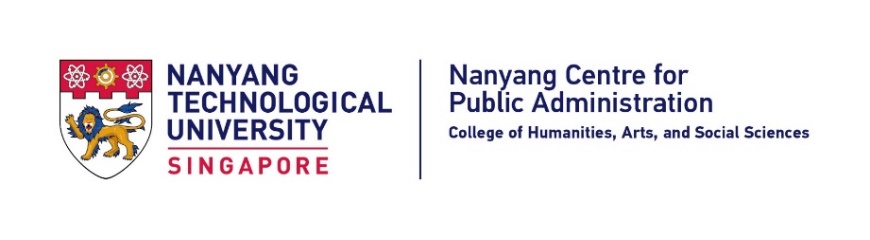 高 级 管 理 经 济 学 硕 士 学 位 项 目Application for Admission   入学申请表格Admission Year   入学学年   2020/2021 （2021年3月份入学）
报名截止日期: 2020年11月30日感谢您对高级管理经济学硕士学位课程的支持！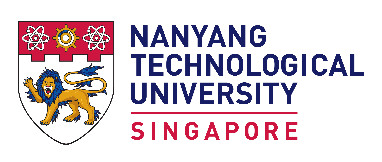      Master of Science (Managerial Economics) 
   (Executive MME Programme)   高 级 管 理 经 济 学 硕 士 学 位 项 目    Application for Admission 入学申请表格     Admission Year 入学学年 2020/2021 （2021年3月份入学）请您仔细阅读并依照报名表的填写指示，完整、如实和准确地填写表格。请按要求提交报名表及所需文件，我们将对您所提供的信息严格保密。所递交给南洋理工大学的全部申请材料将不退还給申请人。需递交的申请材料一份填写完整的申请表格、表格ME1（由政府机构、央企、国企、事业单位、高校公派留学） 或ME2 （个人申请者）一张工作单位名片以下核准无误复印件：中英文版本的学位、学历证书（英文件必须由就读大学开具方为有效）就读大学的中英文成绩单（英文件必须由就读大学开具方为有效）如果您毕业的大学已和其他大学合并，请您向有关大学索取证明文件。证明文件必须有新旧大学的中英文名称注：在中国高等学府获得高等教育学历者，请提交学位及学历认证报告。请上www.chinadegrees.cn（学位网）取得学位认证，以及www.chsi.com.cn （学信网）取得学历及成绩单认证。​(英文版本)
护照和身份证工作准证（若您目前在新加坡工作）注：您所递交给南洋理工大学的全部申请材料将不退还給申请人。请将填写完整的报名表格和相关材料一起邮寄到以下地址：Nanyang Technological UniversityNCPA, Executive MME Programme50 Nanyang Avenue, Block S3.2 Level B4 
Singapore 639798收件人：Low Li Ping                联系电话： +65 69082229         查件邮箱：ncpa-dp@ntu.edu.sg Section APERSONAL PARTICULARS    个人资料PERSONAL PARTICULARS    个人资料PERSONAL PARTICULARS    个人资料PERSONAL PARTICULARS    个人资料Name (as in NRIC or Passport) *  Dr/Mr/Mrs/Mdm/Miss姓名 (汉语拼音,按护照所列明填写) Name (as in NRIC or Passport) *  Dr/Mr/Mrs/Mdm/Miss姓名 (汉语拼音,按护照所列明填写) Name (as in NRIC or Passport) *  Dr/Mr/Mrs/Mdm/Miss姓名 (汉语拼音,按护照所列明填写) 中文姓名Sex  性别Date of Birth (按护照所列明填写)出生日期（日/月/年）Date of Birth (按护照所列明填写)出生日期（日/月/年）Age年龄Passport Number护照号码National ID Number身份证号码Place of Birth出生地Place of Birth出生地Race	种族Date & Place of Issue	护照签发地点和日期Marital Status婚姻状况Home Telephone Number住家电话号码Home Telephone Number住家电话号码Mobile Number手机号码Office Telephone Number办公室电话	Email Address电邮地址Home Address住家地址  (中文):  (英语/汉语拼音):                                                      						           邮编:Home Address住家地址  (中文):  (英语/汉语拼音):                                                      						           邮编:Home Address住家地址  (中文):  (英语/汉语拼音):                                                      						           邮编:Home Address住家地址  (中文):  (英语/汉语拼音):                                                      						           邮编:Home Address住家地址  (中文):  (英语/汉语拼音):                                                      						           邮编:Office Address办公室地址 (中文):(英语/汉语拼音):                                                       						            邮编:Office Address办公室地址 (中文):(英语/汉语拼音):                                                       						            邮编:Office Address办公室地址 (中文):(英语/汉语拼音):                                                       						            邮编:Office Address办公室地址 (中文):(英语/汉语拼音):                                                       						            邮编:Office Address办公室地址 (中文):(英语/汉语拼音):                                                       						            邮编:Citizenship (Please tick and attach a certified true copy of your birth certificate, NRIC, Passport or Citizenship Certificate)您的国籍 (请提供证明文件复印件) Singaporean                       China			  Others (Please Specify)        新加坡                  	         中国			       其他Citizenship (Please tick and attach a certified true copy of your birth certificate, NRIC, Passport or Citizenship Certificate)您的国籍 (请提供证明文件复印件) Singaporean                       China			  Others (Please Specify)        新加坡                  	         中国			       其他Citizenship (Please tick and attach a certified true copy of your birth certificate, NRIC, Passport or Citizenship Certificate)您的国籍 (请提供证明文件复印件) Singaporean                       China			  Others (Please Specify)        新加坡                  	         中国			       其他Citizenship (Please tick and attach a certified true copy of your birth certificate, NRIC, Passport or Citizenship Certificate)您的国籍 (请提供证明文件复印件) Singaporean                       China			  Others (Please Specify)        新加坡                  	         中国			       其他Citizenship (Please tick and attach a certified true copy of your birth certificate, NRIC, Passport or Citizenship Certificate)您的国籍 (请提供证明文件复印件) Singaporean                       China			  Others (Please Specify)        新加坡                  	         中国			       其他For Non-Singaporean Only  非新加坡公民Are you a Singapore PR?	请问您是否是新加坡永久居民？	 Yes / 是	 No / 否Employment Pass/Work Permit	请问您是否持工作准证？	 Yes / 是	 No / 否Do you have a Dependent Pass?	请问您是否持探亲准证？	 Yes / 是	 No / 否FIN Number : (Please attach a copy of documentary evidence such as a valid re-entry permit/Employment Pass/Work Permit/Dependent Pass)(如果以上回答是“是”，请提供相关证明文件复印件)For Non-Singaporean Only  非新加坡公民Are you a Singapore PR?	请问您是否是新加坡永久居民？	 Yes / 是	 No / 否Employment Pass/Work Permit	请问您是否持工作准证？	 Yes / 是	 No / 否Do you have a Dependent Pass?	请问您是否持探亲准证？	 Yes / 是	 No / 否FIN Number : (Please attach a copy of documentary evidence such as a valid re-entry permit/Employment Pass/Work Permit/Dependent Pass)(如果以上回答是“是”，请提供相关证明文件复印件)For Non-Singaporean Only  非新加坡公民Are you a Singapore PR?	请问您是否是新加坡永久居民？	 Yes / 是	 No / 否Employment Pass/Work Permit	请问您是否持工作准证？	 Yes / 是	 No / 否Do you have a Dependent Pass?	请问您是否持探亲准证？	 Yes / 是	 No / 否FIN Number : (Please attach a copy of documentary evidence such as a valid re-entry permit/Employment Pass/Work Permit/Dependent Pass)(如果以上回答是“是”，请提供相关证明文件复印件)For Non-Singaporean Only  非新加坡公民Are you a Singapore PR?	请问您是否是新加坡永久居民？	 Yes / 是	 No / 否Employment Pass/Work Permit	请问您是否持工作准证？	 Yes / 是	 No / 否Do you have a Dependent Pass?	请问您是否持探亲准证？	 Yes / 是	 No / 否FIN Number : (Please attach a copy of documentary evidence such as a valid re-entry permit/Employment Pass/Work Permit/Dependent Pass)(如果以上回答是“是”，请提供相关证明文件复印件)For Non-Singaporean Only  非新加坡公民Are you a Singapore PR?	请问您是否是新加坡永久居民？	 Yes / 是	 No / 否Employment Pass/Work Permit	请问您是否持工作准证？	 Yes / 是	 No / 否Do you have a Dependent Pass?	请问您是否持探亲准证？	 Yes / 是	 No / 否FIN Number : (Please attach a copy of documentary evidence such as a valid re-entry permit/Employment Pass/Work Permit/Dependent Pass)(如果以上回答是“是”，请提供相关证明文件复印件)Emergency Contact 紧急联络人
Name of Contact  联络人姓名：	      Contact Number 联络电话：Emergency Contact 紧急联络人
Name of Contact  联络人姓名：	      Contact Number 联络电话：Emergency Contact 紧急联络人
Name of Contact  联络人姓名：	      Contact Number 联络电话：Emergency Contact 紧急联络人
Name of Contact  联络人姓名：	      Contact Number 联络电话：Emergency Contact 紧急联络人
Name of Contact  联络人姓名：	      Contact Number 联络电话：Section BEDUCATIONAL  BACKGROUND   教育背景EDUCATIONAL  BACKGROUND   教育背景EDUCATIONAL  BACKGROUND   教育背景EDUCATIONAL  BACKGROUND   教育背景EDUCATIONAL  BACKGROUND   教育背景EDUCATIONAL  BACKGROUND   教育背景EDUCATIONAL  BACKGROUND   教育背景Please attach certified true copies of degree scrolls, professional certificates and transcripts of university academic records.请附上核准无误的学位/毕业证书、专业证书以及大学成绩单等副本。Please attach certified true copies of degree scrolls, professional certificates and transcripts of university academic records.请附上核准无误的学位/毕业证书、专业证书以及大学成绩单等副本。Please attach certified true copies of degree scrolls, professional certificates and transcripts of university academic records.请附上核准无误的学位/毕业证书、专业证书以及大学成绩单等副本。Please attach certified true copies of degree scrolls, professional certificates and transcripts of university academic records.请附上核准无误的学位/毕业证书、专业证书以及大学成绩单等副本。Please attach certified true copies of degree scrolls, professional certificates and transcripts of university academic records.请附上核准无误的学位/毕业证书、专业证书以及大学成绩单等副本。Please attach certified true copies of degree scrolls, professional certificates and transcripts of university academic records.请附上核准无误的学位/毕业证书、专业证书以及大学成绩单等副本。Please attach certified true copies of degree scrolls, professional certificates and transcripts of university academic records.请附上核准无误的学位/毕业证书、专业证书以及大学成绩单等副本。Please attach certified true copies of degree scrolls, professional certificates and transcripts of university academic records.请附上核准无误的学位/毕业证书、专业证书以及大学成绩单等副本。University (Undergraduate and Postgraduate)大学（包括本科与研究生）University (Undergraduate and Postgraduate)大学（包括本科与研究生）University (Undergraduate and Postgraduate)大学（包括本科与研究生）University (Undergraduate and Postgraduate)大学（包括本科与研究生）University (Undergraduate and Postgraduate)大学（包括本科与研究生）University (Undergraduate and Postgraduate)大学（包括本科与研究生）University (Undergraduate and Postgraduate)大学（包括本科与研究生）University (Undergraduate and Postgraduate)大学（包括本科与研究生）From 从(Year) 年From 从(Year) 年To 至(Year) 年University/Country大学/所在国University/Country大学/所在国Major主修Major主修Qualification Obtained取得学位英文:英文:中文:中文:英文:英文:中文:中文:英文:英文:中文:中文:Courses you are currently pursuing目前就读的课程Courses you are currently pursuing目前就读的课程Courses you are currently pursuing目前就读的课程Courses you are currently pursuing目前就读的课程Courses you are currently pursuing目前就读的课程Courses you are currently pursuing目前就读的课程Courses you are currently pursuing目前就读的课程Courses you are currently pursuing目前就读的课程Course课程Course课程Course课程Course课程Institution教育机构Institution教育机构Expected Completion Date预期完成日Expected Completion Date预期完成日Professional Qualifications/Membership专业资格/会员Professional Qualifications/Membership专业资格/会员Professional Qualifications/Membership专业资格/会员Professional Qualifications/Membership专业资格/会员Professional Qualifications/Membership专业资格/会员Professional Qualifications/Membership专业资格/会员Professional Qualifications/Membership专业资格/会员Professional Qualifications/Membership专业资格/会员Professional Board/Country专业机构名称/所在国Professional Board/Country专业机构名称/所在国Professional Board/Country专业机构名称/所在国Professional Board/Country专业机构名称/所在国Awarding Details认证情况Awarding Details认证情况Date of Award认证日期Date of Award认证日期Section CWORKING  EXPERIENCE   工作经历WORKING  EXPERIENCE   工作经历WORKING  EXPERIENCE   工作经历Starting with your present position, please indicate in reverse chronological order your employment history.请按日期的顺序,提供您从近期到过去的职业经历（若必要，请用额外纸张填写）。Starting with your present position, please indicate in reverse chronological order your employment history.请按日期的顺序,提供您从近期到过去的职业经历（若必要，请用额外纸张填写）。Starting with your present position, please indicate in reverse chronological order your employment history.请按日期的顺序,提供您从近期到过去的职业经历（若必要，请用额外纸张填写）。Starting with your present position, please indicate in reverse chronological order your employment history.请按日期的顺序,提供您从近期到过去的职业经历（若必要，请用额外纸张填写）。From 从(MM/YY)(月/年)To 至(MM/YY) (月/年)Designation职务Company/Organisation任职公司/机构英文:中文:英文:中文:英文:中文:Total duration of working experience since obtaining Bachelor’s degree大学本科毕业后工作时间总计                                       Years / 年      Months / 月   Total duration of working experience since obtaining Bachelor’s degree大学本科毕业后工作时间总计                                       Years / 年      Months / 月   Total duration of working experience since obtaining Bachelor’s degree大学本科毕业后工作时间总计                                       Years / 年      Months / 月   Total duration of working experience since obtaining Bachelor’s degree大学本科毕业后工作时间总计                                       Years / 年      Months / 月   英语程度English Language Proficiency英语水平 (1 - 5):注： 申请人的英语水平不是录取条件之一，不在评审团的考虑范围，也不影响申请资格。Briefly describe your most recent work/job assignments, if any, relating to the programme you are applying for(Use a separate sheet of paper, if necessary)请用中文简单叙述你目前的工作情况（如有必要，请用额外纸张填写）。State why you wish to pursue this programme and how you would use the knowledge you gain from it in practice.            (A statement of support from your employer would be useful-use a separate sheet, if necessary)请用中文说明你为何申请此学位课程，并谈谈你将如何结合你的工作经验于学习中。（如有必要，请用额外纸张填写）。*IT IS MANDATORY TO FILL UP THIS SECTION / 必填部分.Section D                                                       DECLARATION   声明Have you or are you currently enrolled as a graduate student of NTU?是否是南洋理工大学学生？                        Yes / 是              No / 不是 If yes, please provide details  （若是，请提供如下信息）:Programme enrolled 课程名称: Have you or are you currently enrolled as a graduate student of NTU?是否是南洋理工大学学生？                        Yes / 是              No / 不是 If yes, please provide details  （若是，请提供如下信息）:Programme enrolled 课程名称: 1.	I affirm that all statements made by me on this form are correct.	我保证在此申请表格所填写的一切资料属实。2.	I understand that any inaccurate or false information (or omission of material information) will render this application invalid and that, if admitted on the basis of such information, I will be required to withdraw from the programme.	我了解，若我提供任何不准确或不真实的信息（包括对资料的隐瞒或省略），均会导致我的入学申请无效，即使南洋理工大学基于此类信息而被录取我，我也将会被南洋理工大学要求退出课程。	______________________________		______________________		Signature of Applicant			     Date			申请人签名	           日期 （日 / 月 / 年）1.	I affirm that all statements made by me on this form are correct.	我保证在此申请表格所填写的一切资料属实。2.	I understand that any inaccurate or false information (or omission of material information) will render this application invalid and that, if admitted on the basis of such information, I will be required to withdraw from the programme.	我了解，若我提供任何不准确或不真实的信息（包括对资料的隐瞒或省略），均会导致我的入学申请无效，即使南洋理工大学基于此类信息而被录取我，我也将会被南洋理工大学要求退出课程。	______________________________		______________________		Signature of Applicant			     Date			申请人签名	           日期 （日 / 月 / 年）